            Završetak  prvog razreda naši prvašići  dočekali  su  veseli i sretni. Svoju radost podijelili su s roditeljima, prijateljima ,djedovima , bakama i  ostalima koji su uveličali našu malu priredbu.  Malo pjesme, plesa, pokoja recitacija ili zanimljivi igrokazi  dovoljni su  za punu učionicu nasmješenih lica. Nekoliko sljedećih fotografija  ispričat će priču o završnoj priredbi učenika 1. razreda...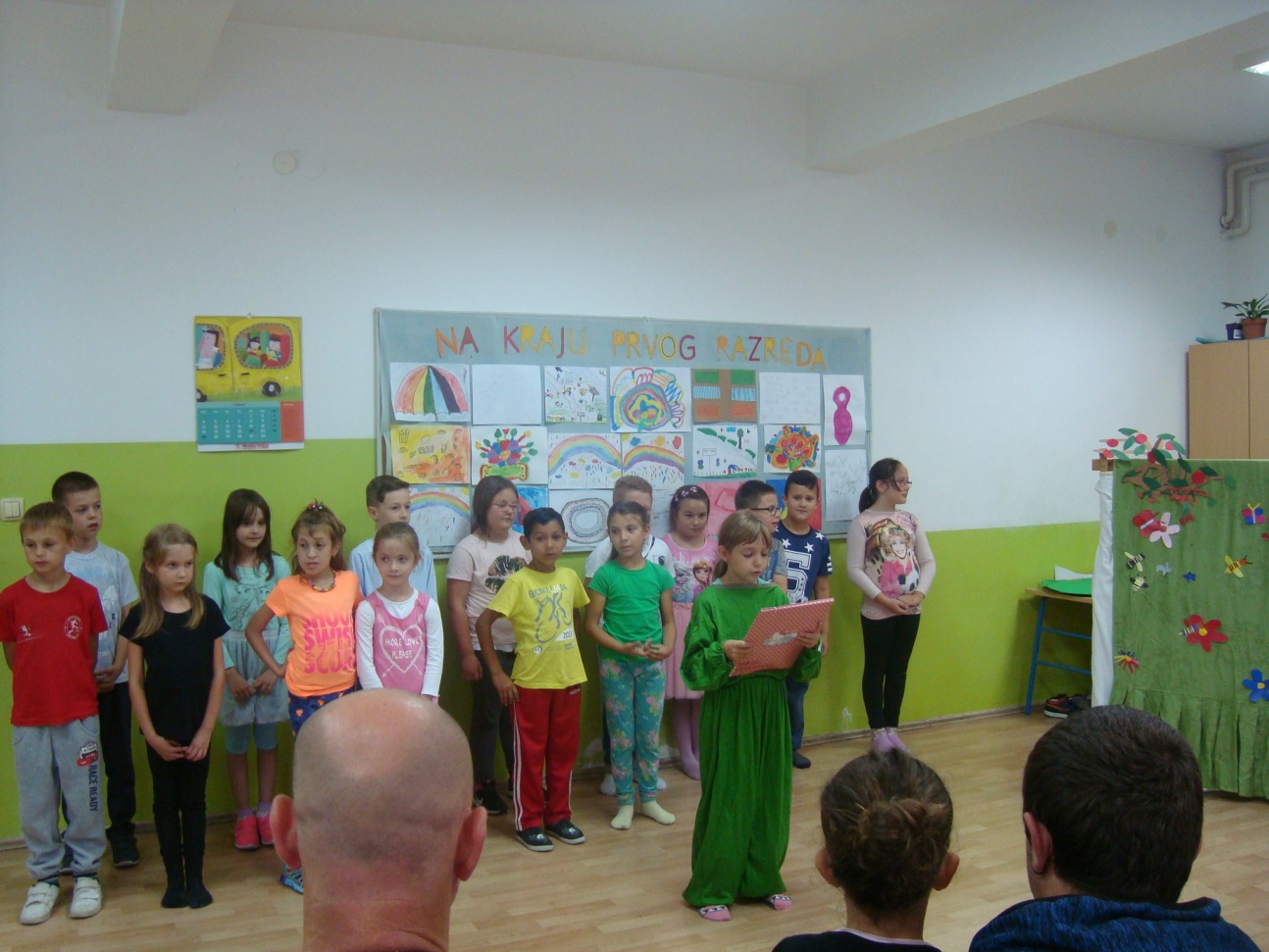 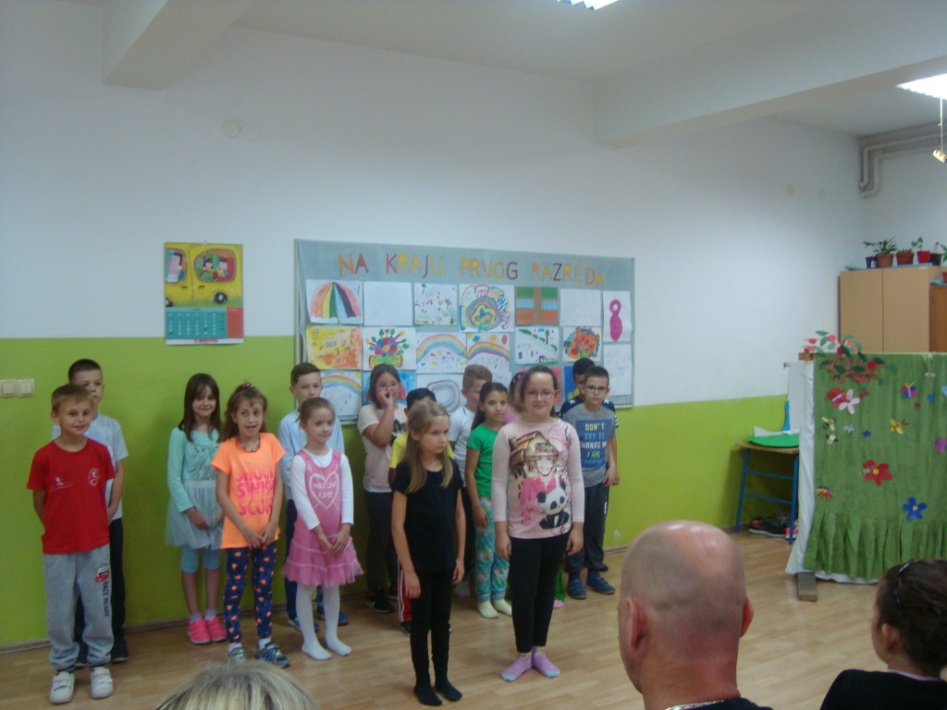 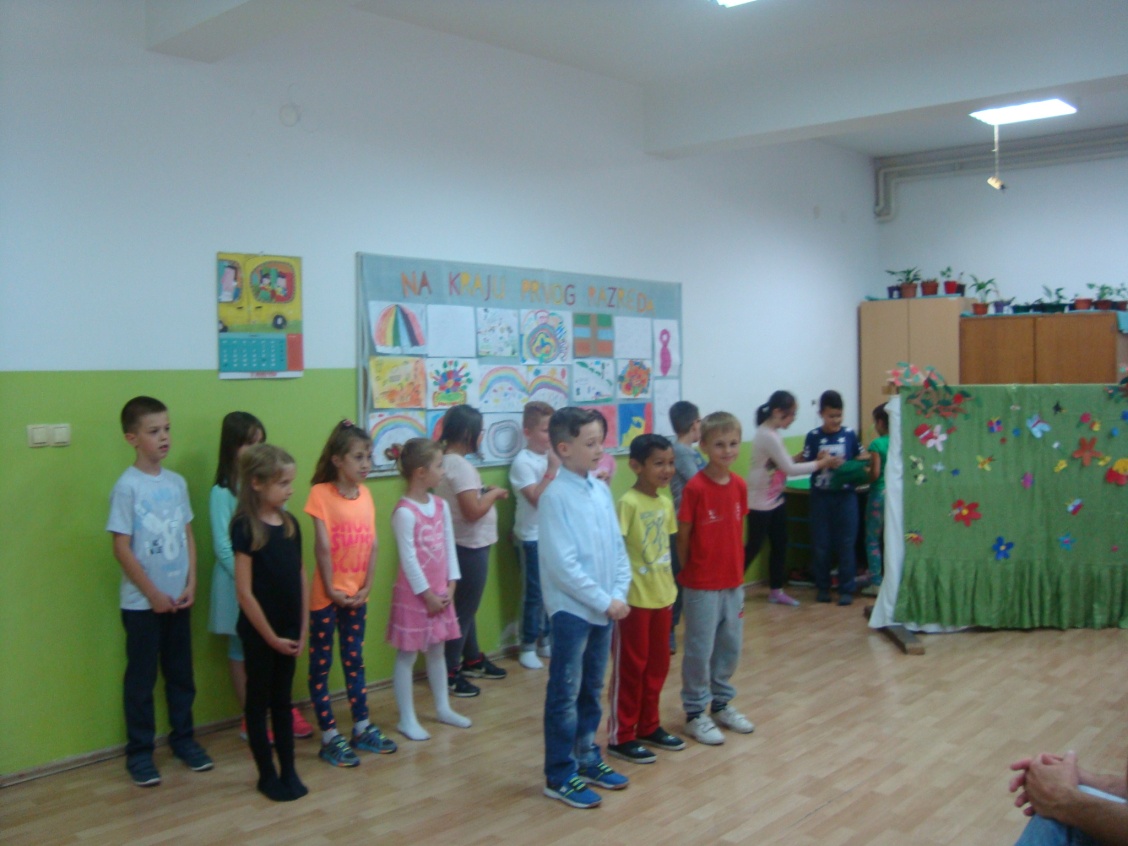 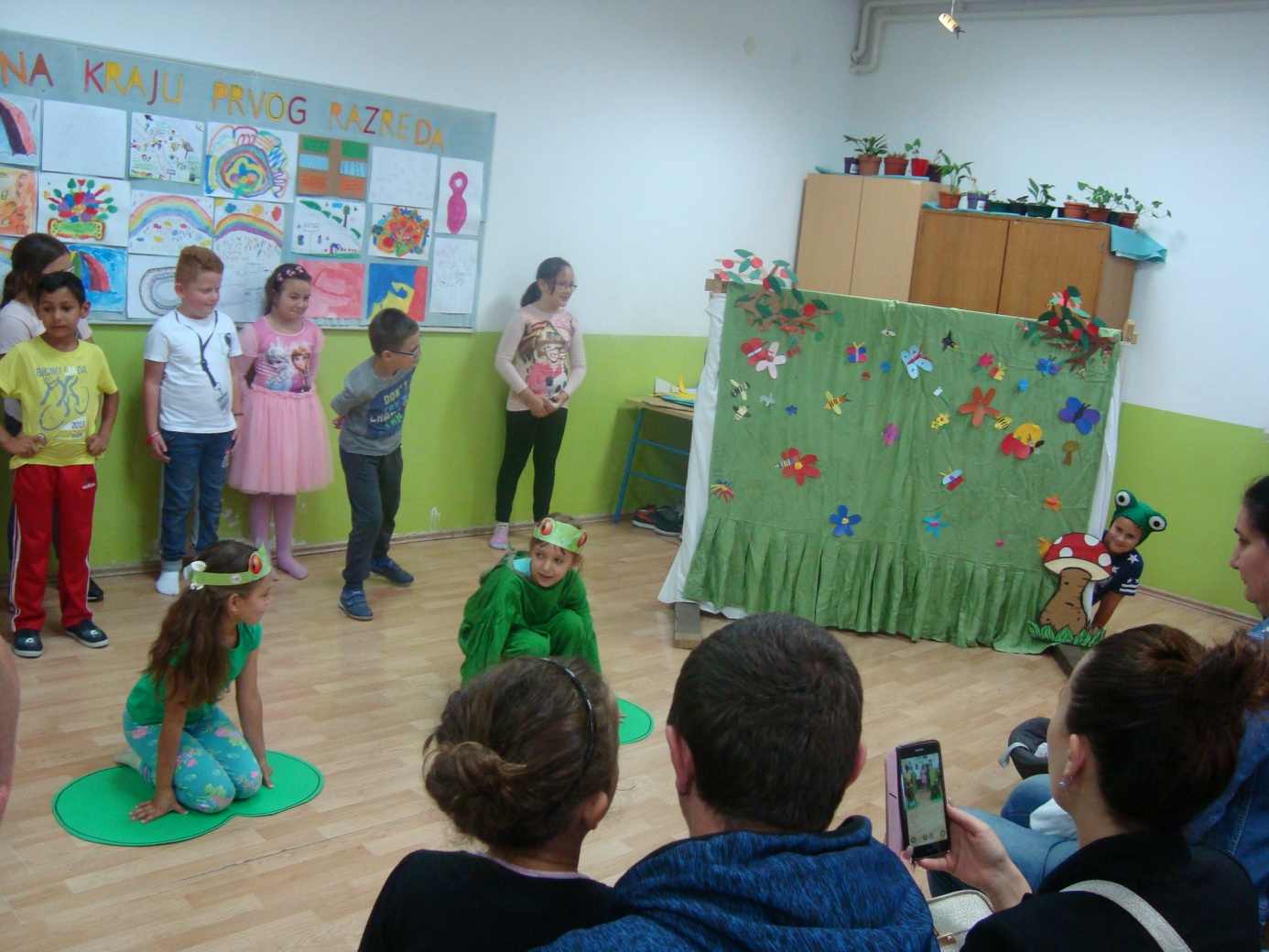 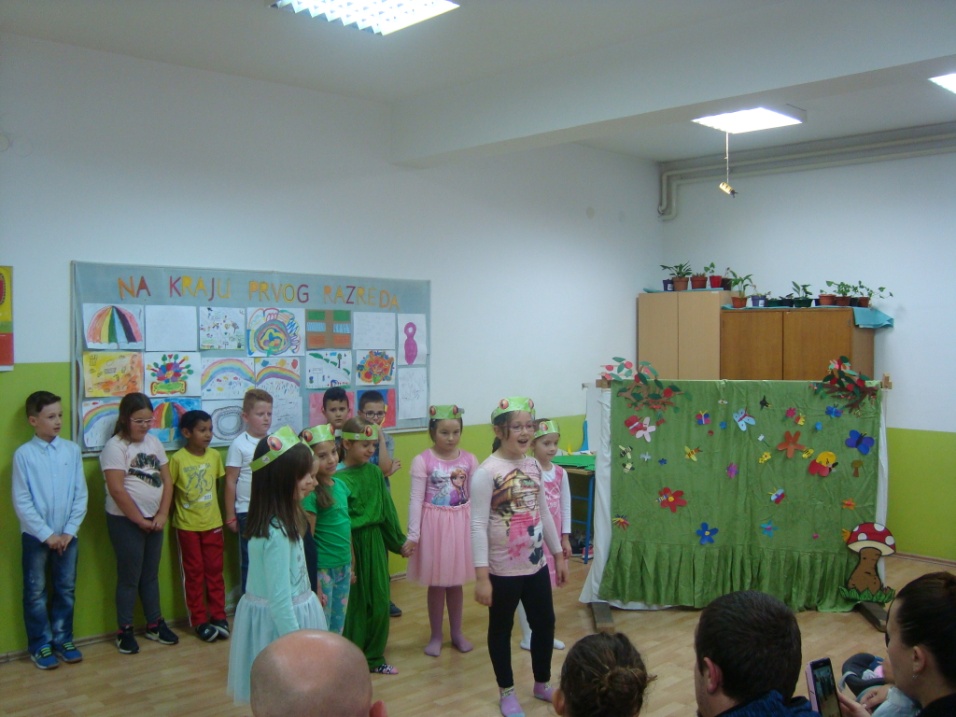 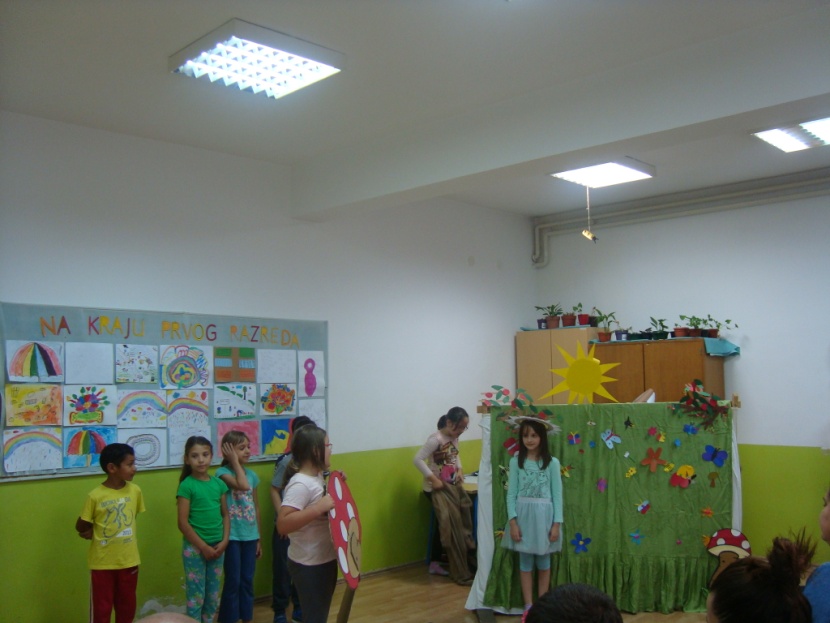 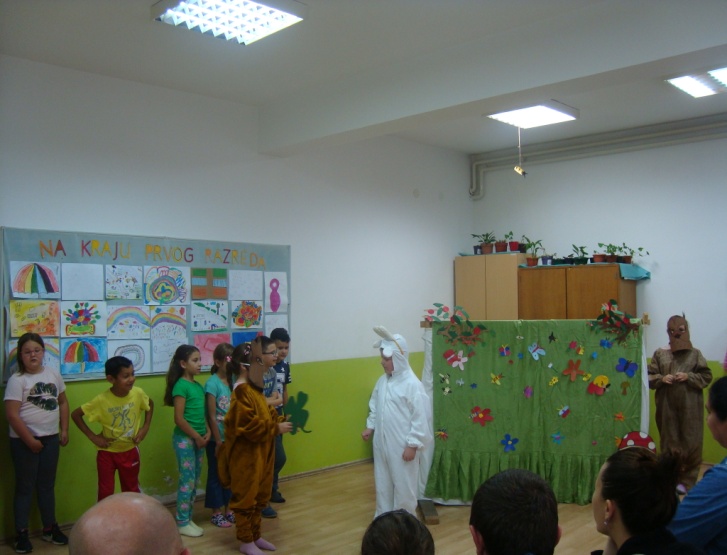 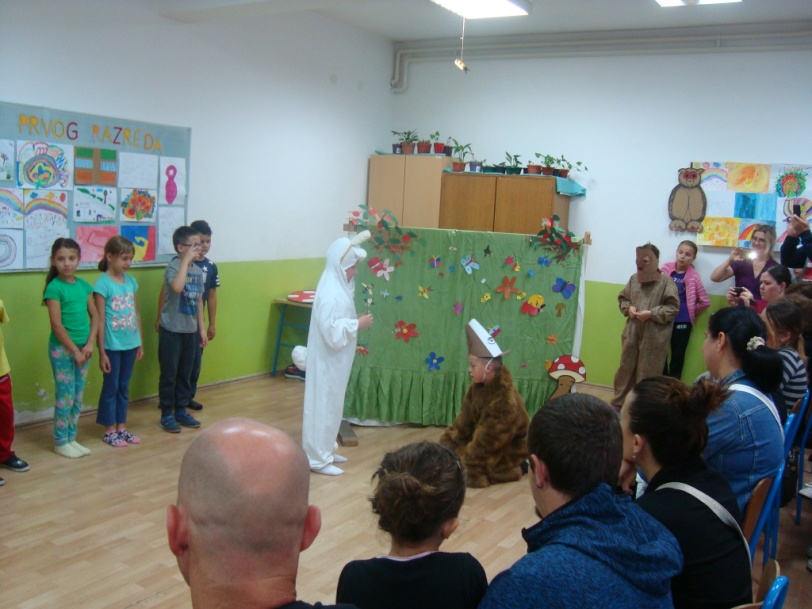 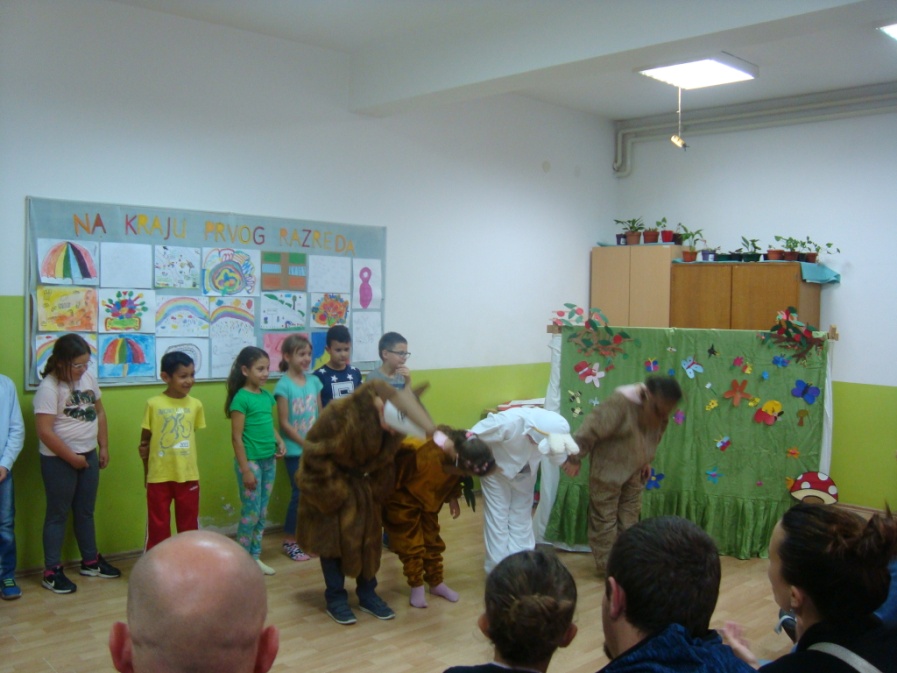 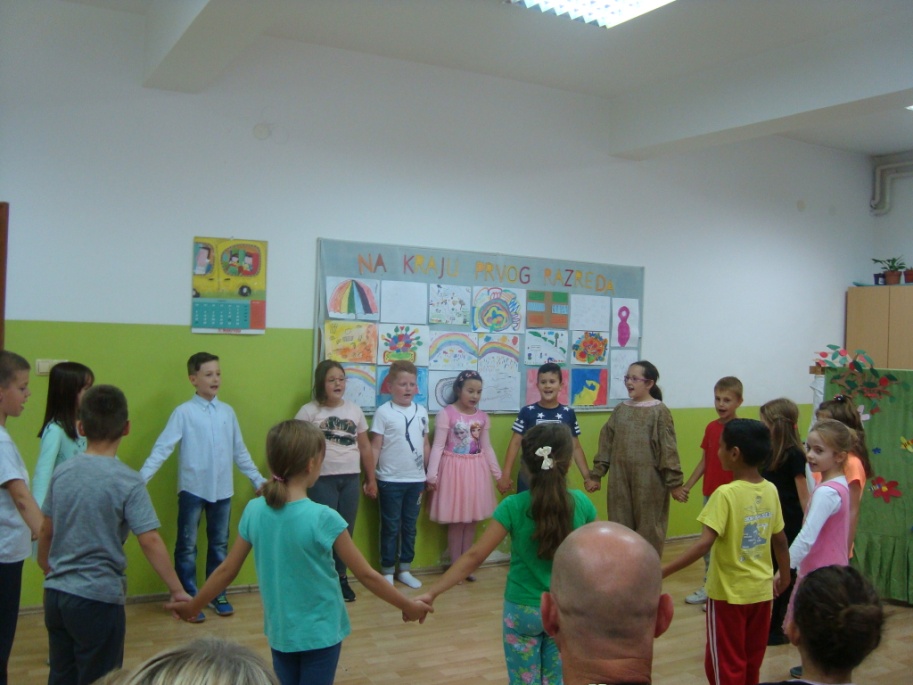 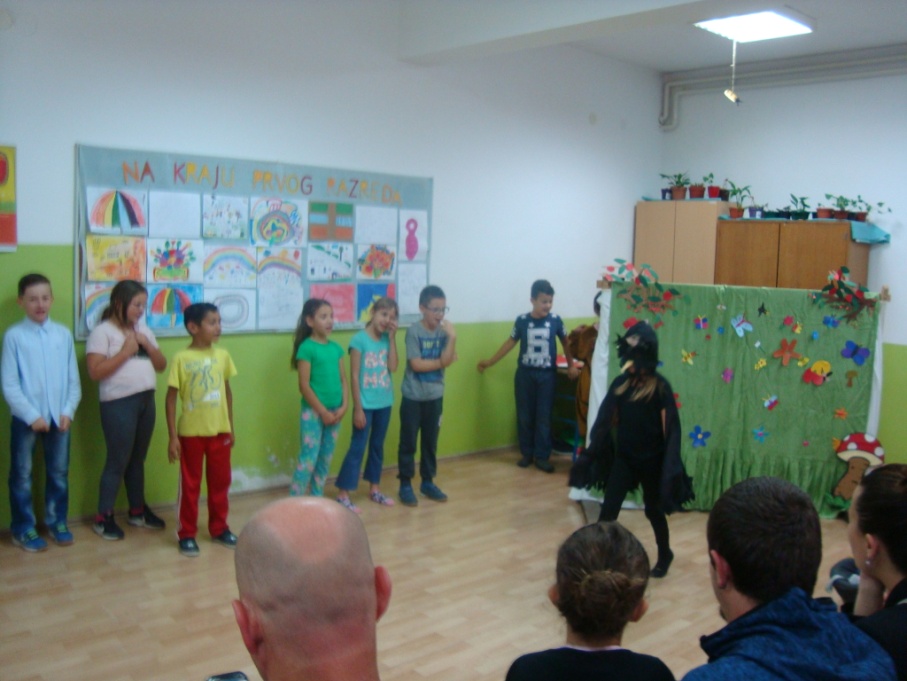 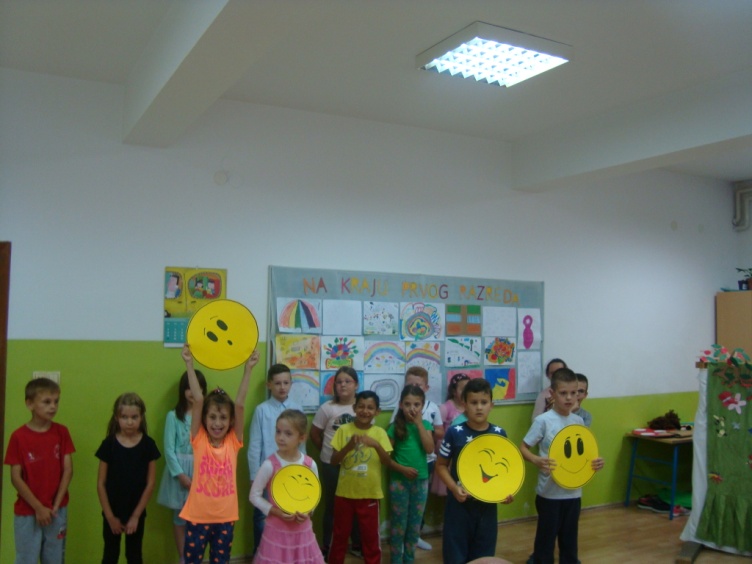 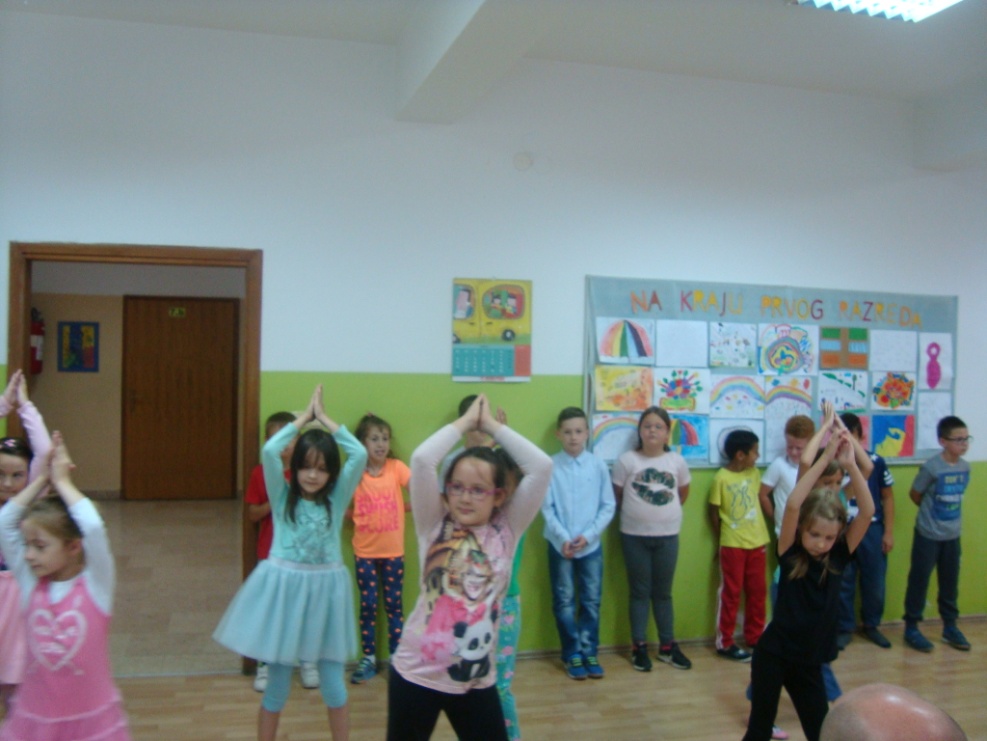 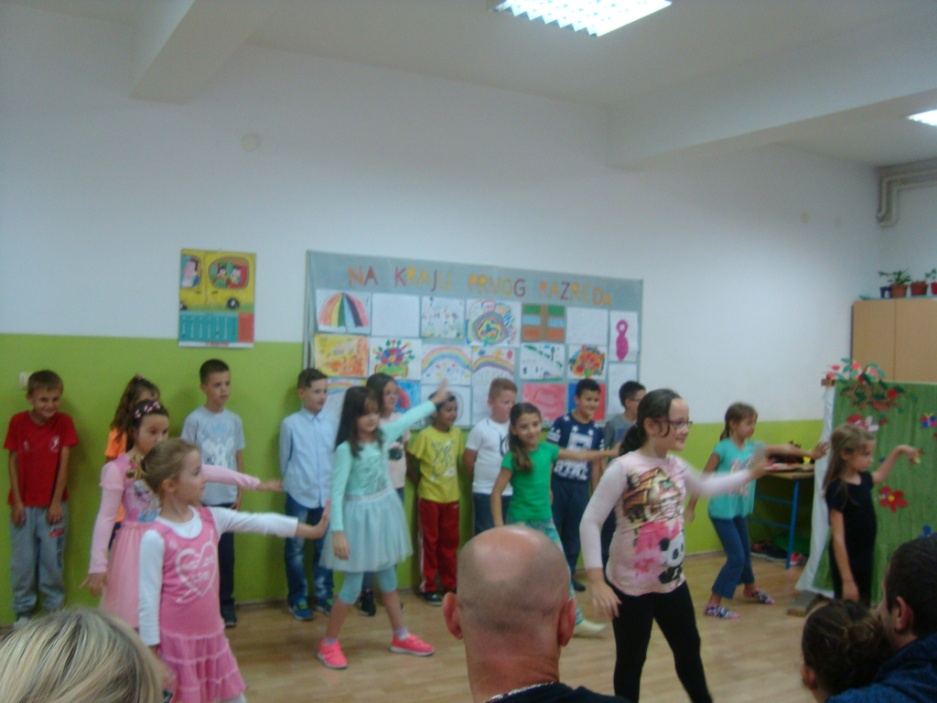 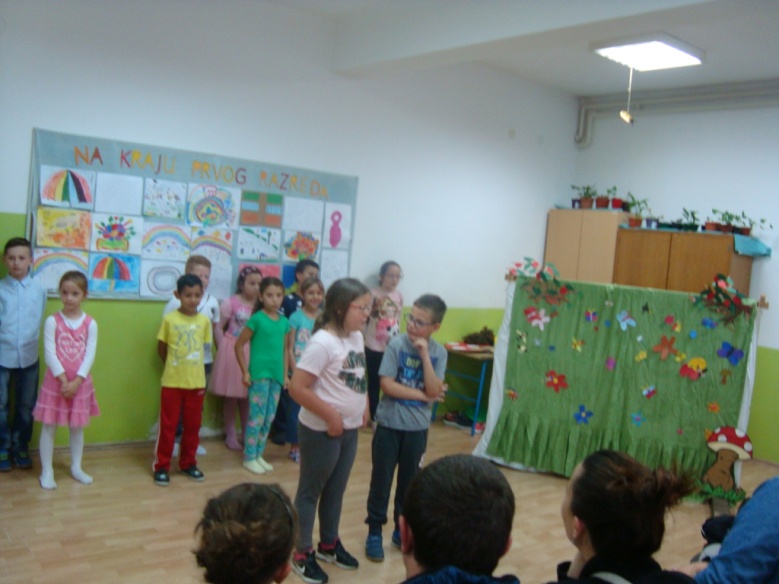 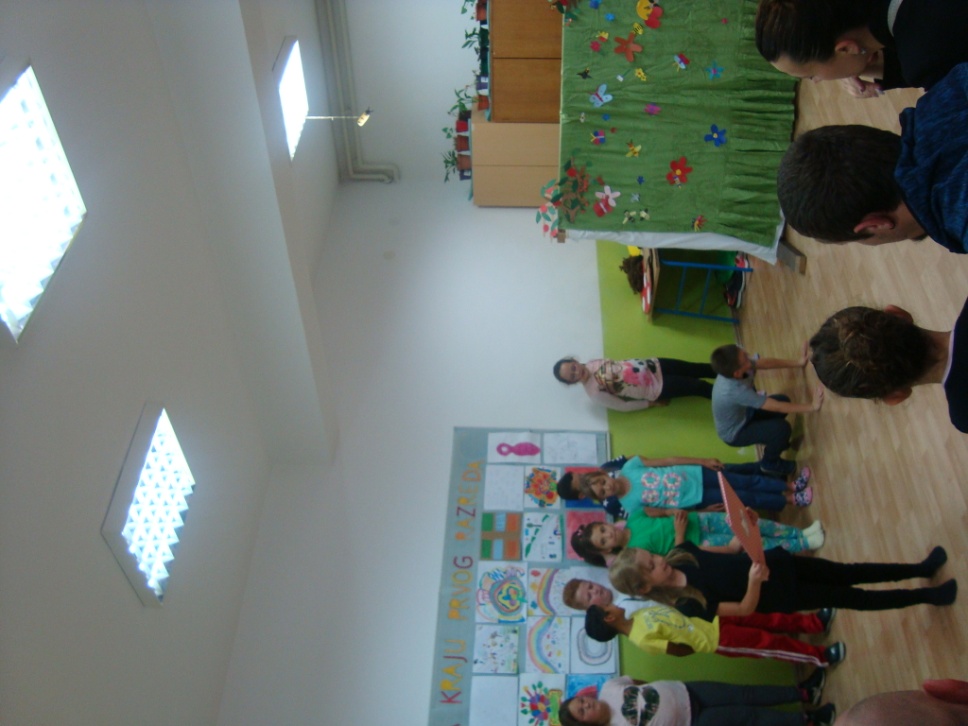 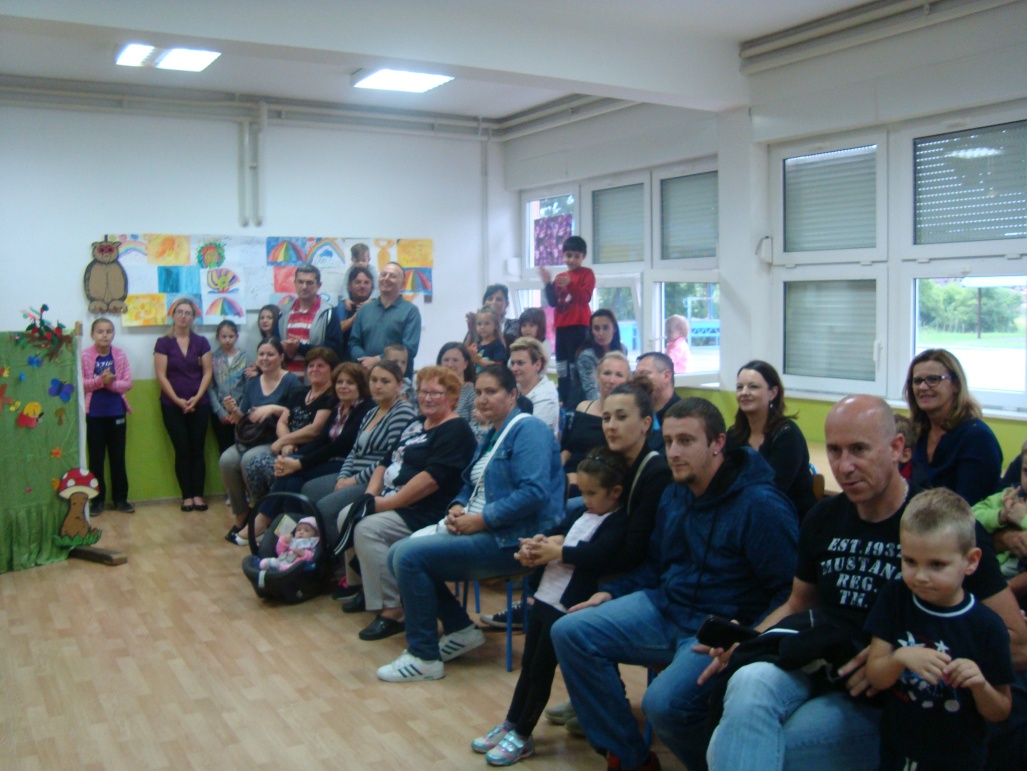 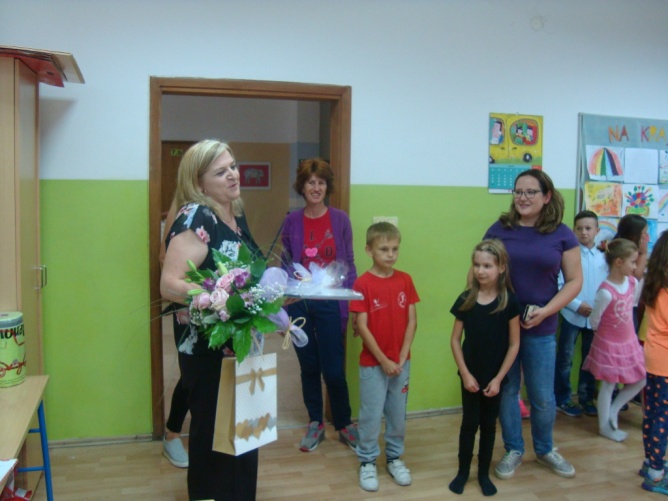 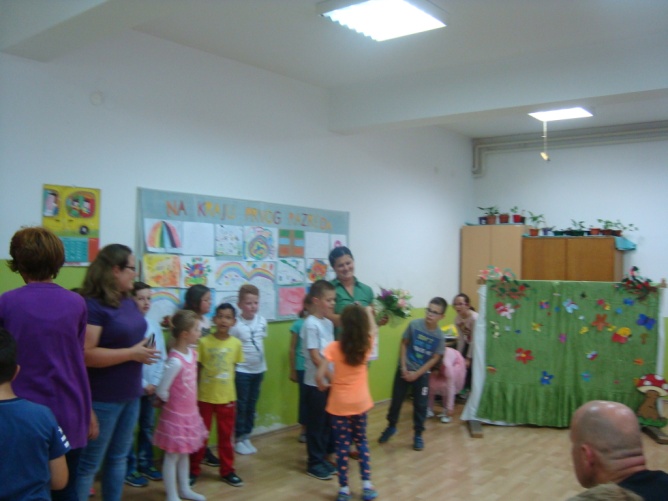               Svima želimo ugodne i vesele praznike i pozdrav do rujna !                                                           Učenici 1. razreda, učiteljica Ivančica i naša Sunčica